RFP Form 1Tax Compliance CertificationPursuant to M.G.L. 62C, Sec.49A, the undersigned certifies under the penalties of perjury that it, to the best knowledge and belief of management, has filed all required state tax returns, has paid all required state taxes, and is in compliance with all laws of the Commonwealth of Massachusetts relating to taxes, reporting of employees and contractors, and withholding and remitting child support.RFP Form 2Certificate of Non-CollusionThe undersigned, being duly sworn, hereby states as the duly authorized agent or official of ___________________________________________________________________________Name of Respondent as appearing in proposalthat, to the best of his or her knowledge, said Respondent has not, either directly or indirectly, entered into any agreement, participated in any collusion, or otherwise taken any action in restraint of free competitive bidding in connection with this proposal.  By:	____________________________________________	Name			Title	 ___________________________________________			Name of Respondent as appearing in proposal___________________________________________			DateRFP Form 3Statement of Independent Certified Public Accountantper M.G.L. chapter 30, 39R(c)I,									, an independent certified public accountant state that I have examined the statement of management of									on internal accounting controls, and express the following opinion.The representations of management in response to the requirement of G. L. c 30, 39R paragraph (c) are consistent with the result of management’s evaluation of the system of internal account controls; andSuch representations of management are, in addition, reasonable with respect to transactions and assets in amounts which would be material when measured in relation to the applicant’s financial statements.					Signed:											Title:												Dated:							RFP Form 4Certification of Internal Account Controlsper M.G.L. chapter 30, 39R(c)I,									do hereby state:	(name of signatory party)		(title)The system of internal accounting controls of this company and its subsidiaries reasonably assure the following:transactions are executed in accordance with management’s general and specific authorization:transactions are recorded as necessary	i.	to permit preparation of financial statements in conformity with generally		accepted accounting principles, and	ii.	to maintain accountability for assets;access to assets is permitted only in accordance with management’s general of specific authorization; andthe recorded accountability for assets is compared with the existing assets at reasonable intervals and appropriate action was taken with respect to any difference.Signature											Title          												Date       												RFP Form 5Disclosure Statement forTransaction with a Public Agency Concerning Real PropertyM.G.L. c. 7C, s. 38 (formerly M.G.L. c. 7, s. 40J)INSTRUCTION SHEETNOTE: The Division of Capital Asset Management and Maintenance (DCAMM) shall have no responsibility for insuring that the Disclosure Statement has been properly completed as required by law. Acceptance by DCAMM of a Disclosure Statement for filing does not constitute DCAMM’s approval of this Disclosure Statement or the information contained therein. Please carefully read M.G.L. c. 7C, s. 38 which is reprinted in Section 8 of this Disclosure Statement.Section (1): Identify the real property, including its street address, and city or town. If there is no street address, then identify the property in some other manner such as the nearest cross street and its tax assessors’ parcel number.Section (2): Identify the type of transaction to which this Disclosure Statement pertains --such as a sale, purchase, lease, etc.Section (3): Insert the exact legal name of the Public Agency participating in this Transaction with the Disclosing Party. The Public Agency may be a Department of the Commonwealth of Massachusetts, or some other public entity. Please do not abbreviate.Section (4): Insert the exact legal name of the Disclosing Party. Indicate whether the Disclosing Party is an individual, tenants in common, tenants by the entirety, corporation, general partnership, limited partnership, LLC, or other entity. If the Disclosing Party is the trustees of a trust then identify the trustees by name, indicate that they are trustees, and add the name of the trust.Section (5): Indicate the role of the Disclosing Party in the transaction by checking one of the blanks. If the Disclosing Party’s role in the transaction is not covered by one of the listed roles then describe the role in words. Section (6): List the names and addresses of every legal entity and every natural person that has or will have a direct or indirect beneficial interest in the real property. The only exceptions are those stated in the first paragraph of the statute that is reprinted in Section 8 of this Disclosure Statement. If the Disclosing Party is another public entity such as a city or town, insert “inhabitants of the (name of public entity).” If the Disclosing Party is a non-profit with no individual persons having any beneficial interest then indicate the purpose or type of the non-profit entity. If additional space is needed, please attach a separate sheet and incorporate it by reference into Section 6.Section (7): Check “NONE” in the box if none of the persons mentioned in Section 6 is employed by DCAMM or an official elected to public office in the Commonwealth of Massachusetts. Otherwise list any parties disclosed in Section 6 that are employees of DCAMM or an official elected to public office.Section (8): The individual signing this statement on behalf of the Disclosing Party acknowledges that he/she has read the included provisions of Chapter 7C, Section 38 (formerly Chapter 7, Section 40J) of the General Laws of Massachusetts.Section (9): Make sure that this Disclosure Statement is signed by all required parties. If the Disclosing Party is a corporation, please make sure that this Disclosure Statement is signed by a duly authorized officer of the corporation as required by the statute reprinted in Section 8 of this Disclosure Statement.DCAMM’s acceptance of a statement for filing does not signify any opinion by DCAMM that the statement complies with applicable law. This completed and signed Disclosure Statement should be mailed or otherwise delivered to:Deputy Commissioner for Real EstateDivision of Capital Asset Management and MaintenanceOne Ashburton Place, 15th Floor, Boston, MA 02108	Disclosure Statement forTransaction with a Public Agency Concerning Real PropertyM.G.L. c. 7C, s. 38 (formerly M.G.L. c. 7, s. 40J)The undersigned party to a real property transaction with a public agency hereby discloses and certifies, under pains and penalties of perjury, the following information as required by law:(1)	REAL PROPERTY:(2)	TYPE OF TRANSACTION, AGEEMENT, or DOCUMENT:(3)	PUBLIC AGENCY PARTICIPATING in TRANSACTION:(4)	DISCLOSING PARTY’S NAME AND TYPE OF ENTITY:	(5)	ROLE OF DISCLOSING PARTY (Check appropriate role): 		_____Lessor/Landlord	_____Lessee/Tenant 		_____Seller/Grantor	_____Buyer/Grantee		_____Other (Please describe): _______________________________________(6)	The names and addresses of all persons and individuals who have or will have a direct or indirect beneficial interest in the real property excluding only 1) a stockholder of a corporation the stock of which is listed for sale to the general public with the securities and exchange commission, if such stockholder holds less than ten per cent of the outstanding stock entitled to vote at the annual meeting of such corporation or 2) an owner of a time share that has an interest in a leasehold condominium meeting all of the conditions specified in M.G.L. c. 7C, s. 38, are hereby disclosed as follows (attach additional pages if necessary):	NAME			RESIDENCE(7)	None of the above- named persons is an employee of the Division of Capital Asset Management and Maintenance or an official elected to public office in the Commonwealth of Massachusetts, except as listed below (Check “NONE” if NONE):		NONE	NAME:			POSITION:Disclosure Statement forTransaction with a Public Agency Concerning Real PropertyM.G.L. c. 7C, s. 38 (formerly M.G.L. c. 7, s. 40J)(8)	The individual signing this statement on behalf of the above-named party acknowledges that he/she has read the following provisions of Chapter 7C, Section 38 (formerly Chapter 7, Section 40J) of the General Laws of Massachusetts:No agreement to rent or to sell real property to or to rent or purchase real property from a public agency, and no renewal or extension of such agreement, shall be valid and no payment shall be made to the lessor or seller of such property unless a statement, signed, under the penalties of perjury, has been filed by the lessor, lessee, seller or purchaser, and in the case of a corporation by a duly authorized officer thereof giving the true names and addresses of all persons who have or will have a direct or indirect beneficial interest in said property with the commissioner of capital asset management and maintenance. The provisions of this section shall not apply to any stockholder of a corporation the stock of which is listed for sale to the general public with the securities and exchange commission, if such stockholder holds less than ten per cent of the outstanding stock entitled to vote at the annual meeting of such corporation. In the case of an agreement to rent property from a public agency where the lessee’s interest is held by the organization of unit owners of a leasehold condominium created under chapter one hundred and eighty-three A, and time-shares are created in the leasehold condominium under chapter one hundred and eighty-three B, the provisions of this section shall not apply to an owner of a time-share in the leasehold condominium who (i) acquires the time-share on or after a bona fide arms length transfer of such time-share made after the rental agreement with the public agency is executed and (ii) who holds less than three percent of the votes entitled to vote at the annual meeting of such organization of unit owners. A disclosure statement shall also be made in writing, under penalty of perjury, during the term of a rental agreement in case of any change of interest in such property, as provided for above, within thirty days of such change.Any official elected to public office in the commonwealth, or any employee of the division of capital asset management and maintenance disclosing beneficial interest in real property pursuant to this section, shall identify his position as part of the disclosure statement. The commissioner shall notify the state ethics commission of such names, and shall make copies of any and all disclosure statements received available to the state ethics commission upon request.The commissioner shall keep a copy of each disclosure statement received available for public inspection during regular business hours.(9)	This Disclosure Statement is hereby signed under penalties of perjury.							    ___________________________________________________PRINT NAME OF DISCLOSING PARTY (from Section 4, above)__________________________________________________________________AUTHORIZED SIGNATURE of DISCLOSING PARTY	 DATE (MM / DD / YYYY)PRINT NAME & TITLE of AUTHORIZED SIGNERRFP Form 6Certification regarding DebarmentThe undersigned  certifies  under penalty of perjury  that the said undersigned  is not presently  debarred from doing public construction  work in the commonwealth under the provisions of section twenty-nine  F of chapter twenty-nine, or any other applicable  debarment provisions  of any other chapter of  the General Laws or any rule or regulation  promulgated thereunder.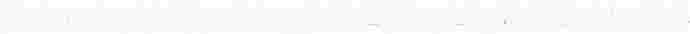 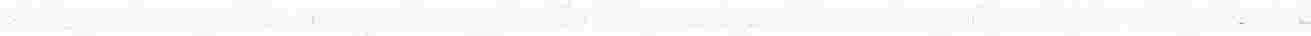 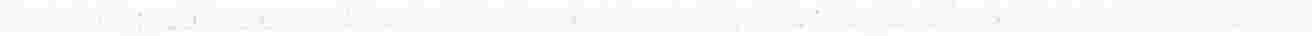 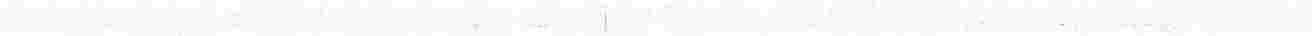 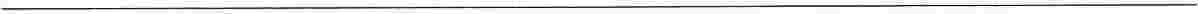 Signature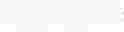 Name 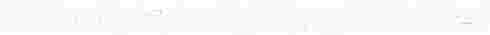 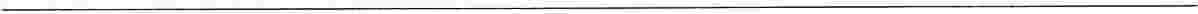 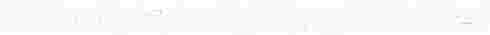 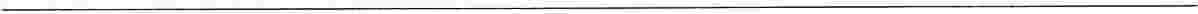 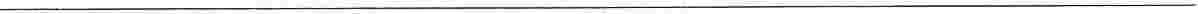 Name of business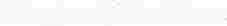 By: Name ___________________________________________TitleDate __________________________________________Name of Respondent as appearing in the proposalFEIN: